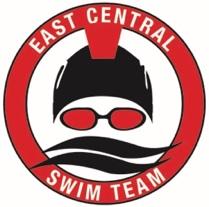 ECST Gobbler ClassicNovember 16-17, 2018Sanction: 	This meet is sanctioned by USA Swimming and Indiana Swimming. Sanction #IN19042Host:		East Central Swim Team (ECST)Location:	East Central High School		1 Trojan Place		St. Leon, IN 47012Facility:	The 25-yard pool consists of six lanes, with a starting end depth of 12 feet and the turning end depth of 4 feet, separated by non-turbulent lane markers. The competition course has not been certified in accordance with 104.22C(4). Each lane is equipped with Colorado electronic timing system. Digital watches are used as backup. Bleacher spectator seating is provided.Eligibility:	Swimmer(s) must be registered with USA Swimming to be accepted into this meet. Age as of November 16, 2018 shall determine the swimmer’s age for the entire meet. Indiana Swimming does not process onsite memberships.Rules:	Current USA Swimming and Indiana Swimming rules will govern this meet.At a sanctioned competitive event, USA Swimming athlete members must be under the supervision of a USA Swimming member coach during warm-up, competition, and warm-down. The Meet Director or Meet Referee may assist in arranging for such supervision, but it is the swimmer’s responsibility to make such arrangements prior to the start of the meet. Any swimmer entered in the meet, must be certified by a USA Swimming-member coach as being proficient in performing a racing start or must start each race from within the water. When unaccompanied by a member-coach, it is the responsibility of the swimmer or the swimmer’s legal guardian to ensure compliance with this requirement. Use of audio or visual recording devices, including a cell phone, is not permitted in changing areas, rest rooms or locker rooms. Deck changes are prohibited. Operation of a drone, or any other flying apparatus, is prohibited over the venue (pools, athlete/coach areas, spectator areas and open-ceiling locker rooms) any time athletes, coaches, officials and/or spectators are present. Exceptions may be granted with prior written approval by the Program Operations Vice Chair. The water depth at the start end of the pool is 12 feet. The water depth at the turn end of the pool is 4 feet. Any start in the shallow end will begin in the water.A complete schedule of lanes and times for all warm-ups, which must be adhered to by all participants, will be posted at the meetIt is understood that USA Swimming shall be free from any liabilities or claims for damages arising by reason of injuries to anyone during the conduct of the event.Coaches and Officials MUST display their current USA Swimming coach credential or Deck Pass to gain deck access. The meet referee and/or meet director reserves the right to ask for coach credential or Deck Pass and/or deny deck access if coach does not comply or card is no longer valid/current. In swimming competitions, the competitor must wear only one swimsuit in one or two pieces except as provided in USA Swimming rule 205.10.1. All swimsuits shall be made from textile materials. For men, the swimsuit shall not extend above the navel nor below the knees, and for women, shall not cover the neck, extend past the shoulder, nor extend below the knee.Deck Access:As per USA Swimming Rules & Insurance coverage, only current coach members and current official members may be allowed on deck at meets (aside from host club volunteers/timers, etc.).  If a coach or an official cannot prove membership they are not allowed on deck at any time during the meet, no exceptions.  Entries: Please submit Entry File using Hy-Tek’s Team Manager through email to the Entry Chair.All fees will be due at the start of the meetAll times not entered in short course yards will be converted to short course yards by Hy-Tek’s Meet Manager.Any club with 5 or more swimmers with individual events MUST submit an entry file, or pay a $50.00 data input feeA printed copy of your entry is not necessary as the electronic data (i.e. the Hy-Tek file will be considered CORRECT.Enter each swimmer with their first and last names with middle initial, age, date of birth and USA number.We will accept “No times.”Entry Limits:Swimmers may enter Four (4) individual events per day plus relays. Entries submitted with an individual entered in more events than allowed will be placed in the first events entered in numerical order. If a swimmer is cut because of a timeline problem. they may be placed back into the meet if there is a scratch. ECST reserves the right to limit the number of swimmers in any one or more events to maintain a reasonable length of the meet. In the event that entries are limited, ECST will return the entry fees to the club(s) whose swimmers are not allowed to compete in the specific event(s). Otherwise, THERE WILL BE NO REFUNDS. Entry Fees$4.00 per individual event $6.00 per relay There is a $2.00 per swimmer surcharged assessed by Indiana Swimming. Deck entries will be accepted at the discretion of the Meet Director if the meet is not filled. Entry fee for deck entries is $8.00 for an individual and $12.00 for a relay All entry fees must be paid prior to the start of the meet payable to: East Central Swim Team. DEADLINE: Entries will be accepted starting October 15, 2018. Entry deadline is November 6, 2018. Updates to an existing entry may be submitted up until November 10, 2018.Entry Chairperson				Meet DirectorSarah Cummins					Brandon Loveless(513) 518-1668					(317) 498-3304scummins745@gmail.com			                bsloveless@sunmandearborn.k12.in.usCheck-In:All swimmers MUST check in 45 minutes prior to the start of the session. Failure to do so may cause the swimmer to be scratched for the day. Sign-in sheets will be posted outside the pool area. SIGN-IN SHEETS WILL BE TAKEN DOWN AT 5:30P.M. ON FRIDAY AND 7:30A.M. SATURDAY. Clerk of CourseThere will be a clerk of course for 8 and under swimmers only. Lane assignments will be posted and given to coaches. Meet Times:Friday: Warm-ups 5:00 p.m.-5:45 p.m.             Meet Begins 6:00 p.m. Saturday: 13 & over and 8 & under:  Warm-ups 7:00 a.m.- 7:45 a.m.   	 Meet Begins 8:00 a.m. Saturday 9&10 and 11&12 Warm Up: Not before 12:00 p.m. Meet Begins Not before 1:00 p.m.AwardsIndividual Events 1st-6thRelay Events 1st-3rd For scoring purposes, all Friday night events and Saturday 8U events will score 6U, 7-8, 9-10, 11-12, and 13 & over age groups separately. Final Results:Final results will be provided through Hy-Tek Meet results file will be emailed to the email address noted for the entry chair on page 5 of this packet. Additional:Heat Sheets will be for sale. Concession stand will be available. No glass containers are allowed in the pool area. Locker rooms with showers and restrooms are available. There is no smoking allowed anywhere on the ECHS Campus. ECST will not be responsible for lost or stolen items. Any certified parent who wishes to officiate is welcome to help. Please notify the Meet Director in advance by e-mail or phone, or, present yourself to the Meet Referee at the official’s meeting for that session.Friday Order of EventsWarm up at 5:00pm                          Meet starts at 6:00pmSaturday Morning Order of Events			Warm up at 7:00am		Meet starts at 8:00amSaturday Afternoon Order of Events		Warm up not before 12:00pm		Meet starts not before 1:00pmEast Central Swim TeamGobbler ClassicNovember 16-17, 2018Summary of EntriesPlease supply the information requested below and mail with your Entry Forms and check to the Entry Chairperson. Make check payable to: EAST CENTRAL SWIM TEAMClub Name ___________________________________________________ Club Code _____________ Number of Swimmers Entered: Girls __________________ + Boys ______________ = Total ________ Number of Girls Individual Entries ____________________ x $4.00 ea. = $______________________ Number of Boys Individual Entries ____________________ x $4.00 ea. = $ ______________________ Total Number of Relay Entries _______________________ x $6.00 ea. = $ ______________________ Number of Swimmers _______________ x $2.00 ea. IN Swimming Athlete Surcharge = $ __________ Total Amount Enclosed $ __________ How would you like to receive your results: _____ Meet Manager Backup (emailed) _____ Team Manager .cl2 file (emailed) _____ All of the above Email address to send above to: ___________________________________________________________ Club Official Submitting Entry:				 Coaches Names: Name: _____________________________________		 _______________________________________ Address: ___________________________________		 _______________________________________ City _______________________________________		 _______________________________________ State/Zip Code ______________________________		 _______________________________________ In consideration of being permitted to participate in this swim meet and for the good and valuable consideration, the undersigned for himself, his successors and assigns, hereby releases and forever discharges East Central High School and its Board of Directors, USA Swimming, Indiana Swimming and each of their respective officers, agents, employees, members, successors and any other persons in any way connected with this meet, from any and all liabilities, claims, demands, actions, or causes of action of whatever kind of character arising out of or in connection with the said event. Further, the undersigned shall indemnify and hold harmless East Central Swim Team Swimming, USA Swimming, Indiana Swimming, and the officer, trustees, agents, employees, and members of the foregoing and all other persons in any way and claims arising out of or in connection with any injury, including death or alleged injury of damage to property sustained or alleged to have sustained in connection with or arising out of said event.Executed this __________________ day of __________, 2018. Signature of Club Official or Coach: _________________________________________________(Person who signs above are responsible for any fines imposed on the club.)GirlsEventBoys110 & U  200 YD Medley Relay23OPEN 200 YD Medley Relay458 & Under 100 YD IM67OPEN 200 YD  IM89OPEN 400 YD IM101110 & Under 200 YD Free Relay1213OPEN 200 YD Free Relay1415OPEN 500 YD Free1617OPEN 1650 YD Free18GirlsEventBoys198 & U  25 YD Butterfly 2021OPEN 100 YD Butterfly22238 & U 50 YD Breaststroke2425OPEN 200 YD Breaststroke26278 & U 25 YD Free2829OPEN 50 YD Free30318 & U 50 YD Backstroke3233OPEN 100 YD Backstroke34358 & U 25 YD Breast3637OPEN 100 YD Breast38398 & U 50 YD Butterfly4041OPEN 200 YD Butterfly42438 & U 25 YD Back4445OPEN 200 YD Back46478 & U 50 YD Free4849OPEN 100 YD Free50GirlsEventBoys519 & 10 100 YD Free525311 & 12 100 YD Free54559 & 10 100 YD Butterfly565711 & 12 50 YD Butterfly58599 & 10 100 YD Breast606111 & 12 50 YD Breast62639 & 10 50 YD Free646511 & 12 50 YD Free66679 & 10 50 YD Back686911 & 12 100 YD Back70719 & 10 50 YD Breast727311 & 12 100 YD Breast74759 & 10 50 YD Butterfly767711 & 12 100 YD Butterfly78799 & 10 100 YD Back808111 & 12 50 YD Back82839 & 10 200 YD Free848511 & 12 200 YD Free86